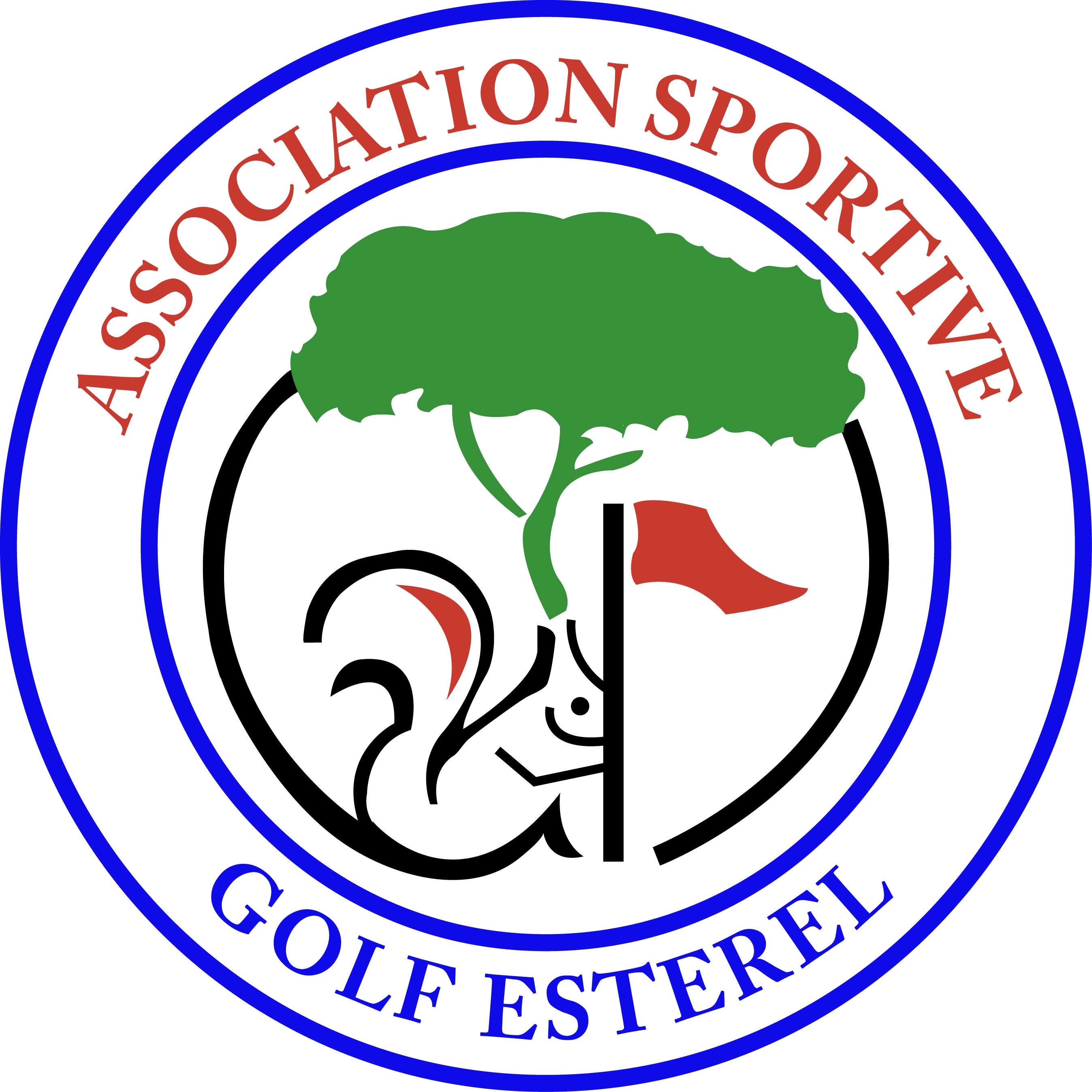 ASSOCIATION SPORTIVE du GOLF ESTEREL745, Boulevard Darby  -  83700 SAINT RAPHAEL – tél 04 94 52 68 30web: https://www.asgolfesterel.com  - e-mail: contact@asgolfesterel.comCHAMPIONNAT DU CLUB – MATCH PLAYRencontres du 02/06/2024 8h30 : DE OLIVEIRA Camilo vs GIRAUD Alain 8h40 : RIBOUD Thomas vs THUROT Christian            WARIN Denis vs PERDREAU Alain8h50 : BONFILS Patrick vs FRANCESCHETTI Serge            FAUGAS Frédéric vs DEGERMANN Eric9h00 : GARCIA Yvette vs THIBAUDAT Christine            DEGERMANN Véronique vs DUPUIS Laurence9h10 : PERRINO Catherine vs LEFEBVRE Michèle            WARIN Catherine vs PELLICIOLI Danielle